СодержаниеI.Пояснительная записка………………………………………….. 3II.Учебный план и календарно-тематический график……………7III.Содержание образовательной программы…………………….12IV.Ожидаемые результаты освоения программы………………..16V.Контрольно-измерительные материалы………………………..16  VI.Список литературы……………………………………………..18I.Пояснительная запискаДополнительная образовательная программа «Волшебные кубики» разработана в соответствии с:Федеральным законом «Об образовании в Российской Федерации» №273-ФЗ от 29.12.2012, ФЗ № 185 от 02.07.2013;Приказом департамента образования Ярославской области № 47-нп от 27.12.2019 «О внесении изменений в приказ департамента образования Ярославской области» (п.14, п.17).   Раннее развитие – это интенсивное развитие способностей ребёнка в раннем возрасте. По словам Л.С.Выготского «Только - то обучение в детском возрасте хорошо, которое забегает вперёд развития и ведёт развитие за собой». Многие авторы (Глен Доман, Никитины, Н.А.Зайцев) настаивают на том, что такое раннее – не раннее, а как раз своевременное развитие.   Зачем ребёнку читать до школы? Преимуществ очень много:На раннем этапе улучшается произношение – постоянное проговаривание слов по складам способствует тому, что речь ребёнка становится чище;Обогащается словарный запас;Ребёнок умеющий читать, более самостоятелен: его можно приучить к мысли, что знания он может добывать сам из книг (очень полезный навык, который хорошо бы выработать с детства);Дети, которые научились читать книги рано, читают книги с большим удовольствием;Раннее чтение влияет на грамотность.Навык чтения, правильно сформированный в дошкольном возрасте, благотворно влияет как на становление дальнейшей учебной деятельности, так и на общее развитие личности ребёнка.       Новизна программы состоит в том, что данная программа основана на здоровьесберегающей методике обучения детей чтению по кубикам Зайцева и позволяет полноценно образовывать детей. Техника чтения Зайцева даёт интенсивное развитие таких психических функций, как внимание, память, абстрактное мышление. На занятиях чтения по методике Зайцева малыш достигает всего сам. Новизна данной программы определена федеральным государственным образовательным стандартом.   Актуальность данной проблемы и повлияло на разработку программы кружка «Волшебные кубики».    Разработанная программа кружка «Волшебные кубики» служит дополнением к программам, используемым в ДОО, направленных на развитие речи, обучение грамоте.     Предложенная программа полностью соответствует требованиям методики Н.А.Зайцева, тематическое планирование позволяет педагогу доносить материал детям в системе «от лёгкого к сложному», включая деятельность по развитию психомоторики ребёнка.     Специфика данной программы состоит в том, что она позволяет развиватьпознавательные процессы у дошкольников (восприятие, внимание, воображение, память, речь и т.д.) и одновременно обучать чтению и письму.Цель и задачи дополнительной образовательной программыДанная программа рассчитана на 9 месяцев и предназначена для детей от 4 до 6 лет. Её основу составляет обучение дошкольников по методике Н.А. Зайцева. Занятия построены на совместной деятельности ребёнка и взрослого, проводится 2 раза в неделю, с группой детей, не превышающей 10-12 человек, с использованием таблиц и кубиков Н.А. Зайцева. Цель: обучение дошкольников чтению по складам с помощью игры в кубики Н.А.Зайцева.Задачи: - познакомить детей с кубиками и таблицами, научить различать кубики по цвету, звучанию, величине, классифицировать их;- уверенно называть склады на кубиках и таблице, составлять слова;- легко и весело ввести ребенка в обучение чтению;- развивать устную речь путем пропевания складов по таблице, кубикам;- свободно читать слоги и трёхбуквенные слова, плавно читать по слогам;- способствовать обогащению словарного запаса и развитию речи ребёнка;- привить интерес к книге, вкус к самостоятельному чтению.Методика Зайцева построена на принципе чтения по складам. Обучение старших дошкольников чтению строится с учётом следующих принципов.Зрительное восприятие: ребенок осматривает кубик, здесь мы видим разные цвета.Осязание и тактильная память: от конкретного образа мы переходим к  действию. Даем ребенку посмотреть потрогать, покрутить, поиграть, может даже и бросить.Слух: озвучиваем слова — поем склады и каждый кубик по-разному звучит.Весь материал полностью систематизирован и представлен перед глазами в виде таблицы.     Категории обучающихся.Количество детей: 10-12 человекПродолжительность обучения: 9 мес.Место реализации образовательной программы: МДОУ «Детский сад № 229»   Условия реализации программы.   Организационные условия: Реализация программы осуществляется за рамками основной образовательной программы ДОУ на платной основе в форме дополнительного образования.Занятия проводятся 2 раза в неделю во второй половине дня.Продолжительность занятия для детей 4-5 лет не более 20 мин, 5-6 лет– 25 мин.На каждом занятии решаются образовательные, воспитательные и оздоровительные задачи. При прочих равных условиях конечный результат занятия зависит от последовательности этих задач. Материально-технические условия реализации программы: -  музыкальный зал,-  музыкальный центр LG, - интерактивная доска,-  аудиозаписи на дисках: попевки, алфавит,-  аудиопособие «Читай и пой». Наглядные пособия:- Картонные кубики в собранном виде — 61 штука.- Таблицы с графическими знаками, буквами и слогами — 6 штук. - Большие настенные картонные таблицы — 4 штуки. Раздаточный материал:- тетради для индивидуальной работы – 25 шт,- карандаши цветные - 25 коробок,- карандаши простые – 25 шт.Кадровые:Автор-составитель программы: Маслова Татьяна Валерьевна, старший воспитатель, 1 кв. категория, образование высшее.Исполнитель программы: Коковина Светлана Григорьевна, воспитатель, 1 кв. категория, стаж работы - 24 года, среднее профессиональное образование.Методическое обеспечение программы:Н.А.Зайцев Методика обучения чтению. «Кубики Зайцева», Санкт-Петербург, 2012 Методики Зайцева. Марки: собаки и кошки. Издат. дом «Нева», 2004.Н. Пятибратова. «Домашняя тетрадь к занятиям по «кубикам Зайцева», М.: ИФ «Унисерв», 2013DVD-диск «Методики Н.Зайцева. Обучение чтению»DVD-диск «Первые Ксюшины уроки. 85 игр-занятий для обучения чтению по методике Н.А.Зайцева».DVD-диск «Скороговорки. Чистоговорки».Н.Зайцев, Г.Струве. «Читай и пой. Детям вместо букваря», С.ПетербургОсновные методы воспитания:Основная форма организации работы с детьми.Организация приятной атмосферы занятия.Организация развивающей предметно-пространственной среды - размещение пособий.Ритмизация деятельности ребёнка и многократное повторение материала.Форма построения занятий:Организационный момент.Классификация кубиков.Озвучивание кубиков и таблиц.Поиск.Письмо и чтение слов.   Структурно занятия разделяются на несколько этапов. В зависимости от содержания занятий и форм организации образовательного процесса на различные этапы отводится определённое количество времени. На некоторых занятиях работа с кубиками и таблицами может проводиться параллельно с изучением темы по окружающему миру, т.е. в течение всего занятия. При дифференциации заданий может быть использована индивидуальная или групповая форма работы с детьми по формированию и развитию навыка чтения. В таблице приведены примерные показатели использования времени на определённых этапах занятия.Структура занятияII. Учебный планЗанятия проводятся 2 раза в неделю в течение 9 месяцев.Продолжительность одного занятия: - в средней группе -20 мин.- в старшей группе – 20-25 мин.,что составляет 1 академический час.Всего занятий -   64.      Всего часов – 64Календарно-тематический графикIII. Содержание образовательной программы.IV. Ожидаемые результаты освоения программыВ конце курса занятий дети должны уметь:владеть техникой складового чтения;иметь осмысленное понятие «слово», «предложение», «пробел», «заглавная буква»;«знаки препинания»;уметь «печатать» склады и слова в тетради;сформированный навык осознанного чтения;проявление интереса к чтению, к книге.V. Контрольно-измерительные материалыДля выявления уровня развития детей в начале и в конце учебного года проводится диагностическое обследование педагогом. Мониторинг проводится 2 раза в год исключительно с целью индивидуализации образовательного процесса и оптимизации работы с группой детей. Все данные заносятся в сводную диагностическую карту обследования, которые помогают проанализировать результаты обследования, спланировать работу и увидеть динамику развития ребенка.      Форма диагностической карты:правильно озвучивает и показывает «золотые», «железные», «деревянные» склады (таблица и кубики);читает попевки (слева – направо, сверху – вниз);классифицирует кубики;умеет голосом выделять ударный склад;владеет складовым чтением слов.Тестовый лист диагностики навыка чтенияЛетом.Наступило тёплое лето. В саду поспела смородина. Даша и Таня собирают её в ведёрко. Затем девочки кладут смородину на блюдо. Мама будет варить из неё варенье. Зимой в холода дети будут пить чай с вареньем.Вопросы для оценки понимания прочитанного:Какая ягода поспела в саду?Кто собирал смородину в ведёрко?Куда девочка положила смородину?Что мама сварит из ягод?Что будут делать дети зимой в холода?Скорость чтения   _________ слов.        Способ чтения: слоговое, целыми словами.Правильность чтения: без ошибок, с ошибками (указать вид ошибок).Список литературы.Зайцев Н.А. Учебник для родителей, воспитателей, учителей. – СПб.: НОУДО «Методики Н.Зайцева», 2012.Зайцев Н.А., Струве Г.А. Читай и пой. – СПб.: НОУДО «Методики Н.Зайцева», 2012.Зайцев Н.А. Комплект «Кубики Зайцева». – СПб.: НОУДО «Методики Н.Зайцева», 2012.Зайцев Н.А. Письмо, чтение, счёт. – СПб.: Лань, 1997.Зайцев Н.А. Комплект «Складовые картинки». – СПб.: НОУДО «Методики Н.Зайцева», 2012.Андриевская З.Н. Уроки для родителей. – М.: Аркти, 2005.Горькова Л.Г., Обухова Л.А. Сценарии по комплексному развитию дошкольников. – М.: ВАКО, 2005.ЭтапыСодержание работыПродолжительностьРабота с кубиками и таблицами по методике Н.А.Зайцева10 мин.Ознакомление с окружающим миром (беседа, игра, экскурсии и т.д.)10 мин.Слушание, чтение художественных произведений5 мин.Развитие мелкой моторики (раскрашивание, штриховка, печатание букв, слов и т.д.)5 мин.№Тема разделаВсего часов Из нихИз них№Тема разделаВсего часов ТеорияПрактика1.Установочное занятие222.Запоминание складов 23233.Выход в слово 26264.Выход в предложение995.Выход в текст. Алфавит44ИТОГО: 6464Тема занятияКол-во часов Тема занятияКол-во часов 1 Установочное занятие. Правила совместной деятельности1Итого: 1Запоминание складов.2  «Мое имя».13  «Моя мама»14  «Папа». 15 «Дедушка» 16 «Вместе с бабушкой своей»27 «Имя, отчество мамы»18 «Угощение для мамы»19 «Цветы для мамы»110Стихотворение Э.Успенского «Разгром»111Стихотворение Я.Аким «Мама»112 Инсценировка рассказов о маме113 «Нет преграды, если мама рядом».214 «Здравствуй, гостья Зима!»115 «Следы на снегу»116 «Загадки о животных» 117Стихотворение М.Садовских «Хотел я снежинку домой принести».118Пословицы о зиме.119Загадки о зиме.120А.Бродский «Всюду снег».121 «Гостья зима».2Итого: 23Выход в словоСтихотворение И.З.Суриков «Зима»1Выход в слово. Стихотворение С.Есенина «Поёт зима - аукает»1Отрывок «Мороз Красный нос» Н.Некрасов1Отрывок «Детство» И.Суриков1Стихотворение С.Чёрный «Волк»1С.Есенин «Берёза»1Поэтическая гостиная.2Стихотворение В.Руденко «Мужской праздник».1Ирина Гурина «23 февраля».1Натали Самоний «С Днём Защитника, папуля».1В.Степанов «Праздничный салют».1К.Ваншенкин «Матрос».1Г.Ладонщиков «Пограничник».1О.Высотская «Салют».1Развлечение «Слава армии родной!».2Б.Заходер «В марте есть такой денёк».1Р.Сеф «Мама».1А.Барто «Разговор с дочкой».1Е.Благина «Огонёк».1А.Решетов «Березники мои, Березники».1А.Решетов «Березники мои, Березники».1Улицы героев нашего города.1Состязание «Печатный бумеранг»2Итого: 26Выход в предложениеПланеты солнечной системы.1Профессия - лётчик-космонавт. 1В.Тютчев «Зима недаром злится»1Ф.Тютчев «Весенние воды»1Сергей Козлов «Апрель»1Наталья Иванова «Апрель»1А.Барто «Апрель»1КВН «Весенние переливы»2Итого: 9Выход в текст. Алфавит 1К.Ушинский «Храбрая собака»1К.Ушинский «Лиса и гуси»1К.Ушинский «Ворона и рак»1К.Ушинский «Два козлика»1Итого: 4Итого: 64Месяц Тема Задачи, содержаниеКол-во занятийсентябрьЗнакомство с кубиками. Знакомство с таблицей.Познакомить с кубиками, научить опознавать их по цвету, объёму, звучанию.Пропевание гласных складов по таблице.21октябрьКлассификация больших и малых складов.Классификация-3Игра «Поезд»«Братишки и сестрёнки» (у-ю)Развивать умение различать твёрдые и мягкие склады.Развивать умение различать звонкие и глухие склады.Чтение складов с гласными «А», «Я»Учить работать с кубиками, выбирая на них сторону с заданной гласной.Дифференцировать мягкие и твёрдые звуки.2222ноябрь«Братишки и сестрёнки» (о-ё) «Братишки и сестрёнки» (а-я) «Братишки и сестрёнки» (э-е) «Братишки и сестрёнки» (и-ы)«Живое слово»ЗагадкиИгра «Зоопарк»«Складовые картинки»Дифференцировать мягкие и твёрдые звуки.Дифференцировать мягкие и твёрдые звуки.Дифференцировать мягкие и твёрдые звуки.Дифференцировать мягкие и твёрдые звуки.Формировать навык складного синтезаВыкладывание слов кубикамиПоиск нужного кубикаЗнакомство с игрой11111111декабрь«Складовые картинки» (птицы и животные)Ударение«Экономное письмо»«Кубики разбежались»Угадывание написанного на картинке слова.Знакомство с новым кубиком.Уметь ориентироваться по таблице.Узнавать и читать склады на кубике.2121январь«Кто вокруг меня живёт»«Что вокруг меня растёт»«Детский мир»«Продуктовый магазин»СкороговоркиУчить интуитивному чтению разных словУчить интуитивному чтению разных словУчить интуитивному чтению разных словУчить интуитивному чтению разных словУчить читать простые предложения11111ФевральРабота с предложением«Письмо слов по таблице 1»«Задуманное слово»«Чудесный мешочек»Командная игра«Кто знает, что это?»«Составь слово»Выкладывать из кубиков  простые предложенияРазвивать зрительно-моторную координациюВыкладывать слова кубикамиПоиск нужного склада в таблице на слухУчить складывать слово из кубиковЗакрепить навык прочтения целого слова и понимание смысла Учить самостоятельно составлять слова из складов на кубиках2111111март«Прочитай слова»«Отгадай-ка»«Домашние животные»«Цветы»«Прочитай загадку»«Читаем сами»Соотносить одинаковые словаУзнавать слова и подбирать их на картинкеУчить детей распространять простое предложениеФормировать навык письма слов по таблице 1Закреплять навык чтения Закреплять навык чтения212111апрель«Игры по таблицам»«Толковый словарь»«Волшебники»«Алфавит»«Трансформер»«Лото»«Найди скороговорку»Развивать быстроту чтенияРазвивать словарный запас словОтрабатывать чтение слов сложной слоговой структурыПознакомить с алфавитомСоставлять новые слова путём перестановки складовСоотносить одинаковые словаЗакреплять навык чтения1111112май«Эхо-чтение»«Стихи-плакаты»«Книжка-выставка»«Прочитай сказку»Итоговое занятиеТренировать навык чтенияТренировать навык чтенияТренировать навык чтенияТренировать навык беглого чтения11111№занятияСодержание занятий Содержание занятий по формированию навыка чтения1.октябрьЗнакомство детей друг с другом. Правила совместной деятельности.2.Для чего нужно уметь читать? 3.Моё имя.Знакомство с таблицей складов Н.А.Зайцева Попевка №1 Игра «Как тебя зовут?»4.Моя мамаПение «песенок» о членах семьи (м,п,б,д,с) Игра «Классификация 1»5.ПапаПение «песенок» о членах семьи (м,п,б,д,с) Игра «Классификация 2»6.ДедушкаПение «песенок» о членах семьи (м,п,б,д,с) Игра «Общая классификация»7.8.Тренинг «Вместе с бабушкой своей»Пение «песенок» о членах семьи (м,п,б,д,с) Игра «Поезда», «Смешные слова»9.ноябрьИмя, отчество мамыПесенка «Петушок», Игра «Озвучить выбранный кубик», «Поезда»10.Угощение для мамыСоставление «поездов» из кубиков (с буквами А,Я). Пение «песенок»11.Цветы для мамыСоставление «поездов» из кубиков (с буквами О,Ё). Пение «песенок»12.Стихотворение Э.Успенского «Разгром»Составление «поездов» из кубиков (с буквами У,Ю). Пение «песенок»13.Стихотворение Я.Аким «Мама»Составление «поездов» из кубиков (с буквами Ы,И). Пение «песенок»14.Инсценировка рассказов о мамеСоставление «поездов» из кубиков (с буквами Э,Е). Пение «песенок»15.16.Праздник «Нет преграды, если мама рядом»Упражнения на закрепление знаний складов17.декабрьЗдравствуй, гостья Зима!Упражнения на закрепление знаний складов. Пение песни «Здравствуй, гостья Зима!» Игра «Сардельки и сосиски»18.Следы на снегуУпражнения на закрепление знаний складов. Пение песни «Здравствуй, гостья Зима!» Игра «Составь слово»19.Загадки о животныхУпражнения на закрепление знаний складов. Пение песни «Здравствуй, гостья Зима!» Игра «Шагаем и читаем»20.Стихотворение М.Садовских «Хотел я снежинку домой принести»Упражнения на закрепление знаний складов. Пение песни «Здравствуй, гостья Зима!» Игра «Составь слово»21.Пословицы о зимеУпражнения на закрепление знаний складов. Пение песни «Здравствуй, гостья Зима!» Игра «Найди слово»22.Загадки о зимеУпражнения на закрепление знаний складов. Пение песни «Здравствуй, гостья Зима!» Печатание складов23.А.Бродский «Всюду снег»Упражнения на закрепление знаний складов. Пение песни «Здравствуй, гостья Зима!» Печатание складов24.25.Развлечение «Гостья зима»Упражнения на закрепление знаний складов. Пение песни «Здравствуй, гостья Зима!» Печатание складов 26.январьСтихотворение И.З.Суриков «Зима»Письмо односложных слов по таблице, составление слов из кубиков. Пение песни «Бабка Ёжка»27.Стихотворение С.Есенина «Поёт зима - аукает»Письмо односложных и двусложных слов по таблице, составление слов из кубиков. Пение песни «Бабка Ёжка»28.Отрывок «Мороз Красный нос» Н.НекрасовПисьмо односложных и двусложных слов по таблице, составление слов из кубиков. Игра №1 по складовым картинкам29.Отрывок «Детство» И.СуриковПисьмо односложных и двусложных слов по таблице, составление слов из кубиков. Игра №2 по складовым картинкам в командном варианте30.Стихотворение С.Чёрный «Волк»Письмо односложных и двусложных слов по таблице, составление слов из кубиков. Игра №3 по складовым картинкам31.С.Есенин «Берёза»Письмо односложных,  двусложных, трёхсложных слов по таблице, составление слов из кубиков. Игра №3 по складовым картинкам32.33.Поэтическая гостинаяПисьмо односложных,  двусложных, трёхсложных, четырёхсложных слов по таблице, составление слов из кубиков. Игра №3 по складовым картинкам34.февральСтихотворение В.Руденко «Мужской праздник»Упражнения на закрепление умений. Печатание слов в тетради в крупную клетку. Пение песни «Праздничный салют»35.Ирина Гурина «23 февраля»Упражнения на закрепление умений. Печатание слов в тетради в крупную клетку. Пение песни «Праздничный салют»36.Натали Самоний «С Днём Защитника, папуля»Упражнения на закрепление умений. Печатание слов в тетради в крупную клетку. Пение песни «Праздничный салют»37.В.Степанов «Праздничный салют»Письмо односложных,  двусложных, трёхсложных, четырёхсложных слов по таблице, составление слов из кубиков. Игра №8 по складовым картинкам38.К.Ваншенкин «Матрос»Упражнения на закрепление умений. Печатание слов в тетради в крупную клетку. Игра №10 по складовым картинкам39.Г.Ладонщиков «Пограничник»Упражнения на закрепление умений. Печатание слов в тетради в крупную клетку. Игра №10 по складовым картинкам40.О.Высотская «Салют»Упражнения на закрепление умений. Печатание слов в тетради в крупную клетку. Игра №11 по складовым картинкам41.42.Развлечение «Слава армии родной!»Упражнения на закрепление умений. Печатание слов в тетради в крупную клетку. Игра №12 по складовым картинкам43. мартБ.Заходер «В марте есть такой денёк»Упражнения на закрепление умений. Печатание слов в тетради в крупную клетку. Игра №15 по складовым картинка. Пение песенки «Тень – тень»44.Р.Сеф «Мама»Упражнения на закрепление умений. Печатание слов. Игра №6 по складовым картинка. Пение песенки «Тень – тень»45.А.Барто «Разговор с дочкой»Упражнения на закрепление умений. Печатание слов. Игра №10 по складовым картинка. Пение песенки «Тень – тень»46.Е.Благина «Огонёк»Упражнения на закрепление умений. Печатание слов. Игра №6 по складовым картинка. Пение песенки «Тень – тень»47.А.Решетов «Березники мои, Березники»Заглавная буква в написании названий городов. Закрепление навыка чтения слов. Ударение. Печатание48.А.Решетов «Березники мои, Березники»Заглавная буква в написании названий улиц. Закрепление навыка чтения слов. Ударение. Печатание49.Улицы героев нашего городаЗаглавная буква в написании имён,фамилий. Закрепление навыка чтения слов. Ударение. Печатание50.51.Состязание «Печатный бумеранг»Закрепление навыка чтения слов. Ударение. Печатание. Пение песенки «Тень – тень»52.апрельПланеты солнечной системыЛента знаков. Письмо простых предложений из произведений великих писателей. Пение песни «На зелёном лугу»53.Профессия - лётчик-космонавт. Чтение текстов на плакатах. Произведения устного народного творчества о звёздном небе, Луне54.В.Тютчев «Зима недаром злится»Лента знаков. Письмо простых предложений из произведений великих писателей. Пение песни «На зелёном лугу»55.Ф.Тютчев «Весенние воды»Лента знаков. Письмо простых предложений из произведений великих писателей. Пение песни «На зелёном лугу»56.Сергей Козлов «Апрель»Лента знаков. Письмо простых предложений из произведений великих писателей. Пение песни «На зелёном лугу»57.Наталья Иванова «Апрель»Лента знаков. Письмо простых предложений из произведений великих писателей. Пение песни «На зелёном лугу»58.А.Барто «Апрель»Лента знаков. Письмо простых предложений из произведений великих писателей. Пение песни «На зелёном лугу»59.60.КВН «Весенние переливы»Обобщение знаний и умений по чтению.61.К.Ушинский «Храбрая собака»Чтение текста вслух и про себя. Драматизация прочитанного. Алфавит-песенка62.К.Ушинский «Лиса и гуси»Чтение текста вслух и про себя. Драматизация прочитанного. Алфавит-песенка63.К.Ушинский «Ворона и рак»Чтение текста вслух и про себя. Драматизация прочитанного. Алфавит-песенка64.К.Ушинский «Два козлика»Чтение текста вслух и про себя. Драматизация прочитанного. Алфавит-песенка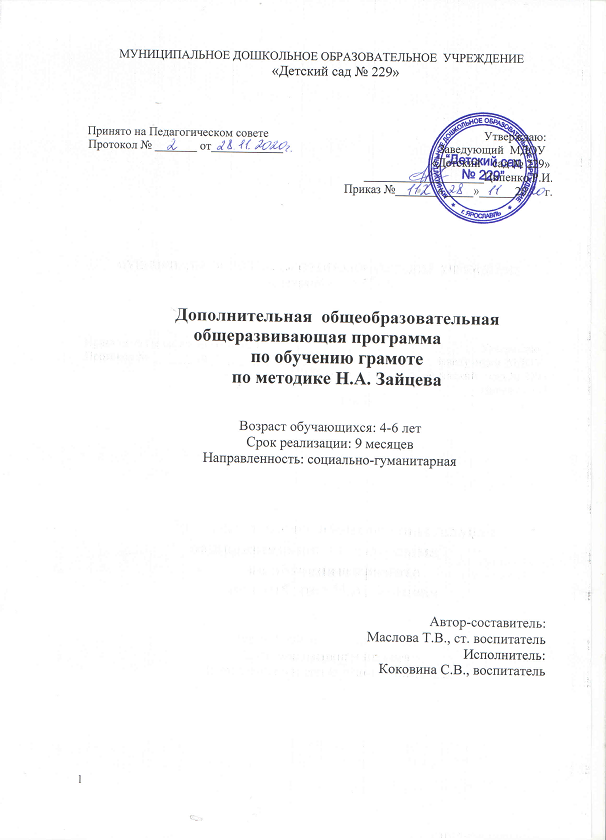 